Western Australia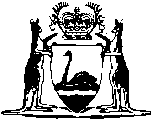 Terrorism (Preventative Detention) Act 2006Terrorism (Preventative Detention) Regulations 2011Western AustraliaTerrorism (Preventative Detention) Regulations 2011Contents1.	Citation	12.	Commencement	13.	Corresponding laws (s. 4(1) of the Act)	1Notes	Compilation table	3Western AustraliaTerrorism (Preventative Detention) Act 2006Terrorism (Preventative Detention) Regulations 20111.	Citation		These regulations are the Terrorism (Preventative Detention) Regulations 2011.2.	Commencement		These regulations come into operation as follows —	(a)	regulations 1 and 2 — on the day on which these regulations are published in the Gazette;	(b)	the rest of the regulations — on the day after that day.3.	Corresponding laws (s. 4(1) of the Act)		For the purposes of the definition of corresponding law in section 4(1) of the Act, the following are declared to be corresponding laws — 	(a)	the Terrorism (Extraordinary Temporary Powers) Act 2006 () Part 2;	(b)	the Terrorism (Police Powers) Act 2002 () Part 2A;	(c)	the Terrorism (Emergency Powers) Act () Part 2B;	(d)	the Terrorism (Preventative Detention) Act 2005 ();	(e)	the Terrorism (Preventative Detention) Act 2005 ();	(f)	the Terrorism (Preventative Detention) Act 2005 ();	(g)	the Terrorism (Community Protection) Act 2003 (Victoria) Part 2A.Notes1	This is a compilation of the Terrorism (Preventative Detention) Regulations 2011.  The following table contains information about those regulations.Compilation tableCitationGazettalCommencementTerrorism (Preventative Detention) Regulations 201116 Sep 2011 p. 3767-8r. 1 and 2: 16 Sep 2011 (see r. 2(a))
Regulations other than r. 1 and 2: 17 Sep 2011 (see r. 2(b))